Grille d’évaluation : Art dramatique - 1er cycle du primaireC1et C2 INVENTER DES SÉQUENCES DRAMATIQUES et INTERPRÉTER DES SÉQUENCES DRAMATIQUESLes critères d’évaluation ne changent pas d’un cycle à l’autre, car c’est la complexité de la tâche proposée à l’élève qui détermine le niveau de difficulté des éléments ciblés.Maîtrise des connaissances ciblées par la Progression des apprentissages La maîtrise des connaissances n’est pas un critère en soi. C’est en acquérant progressivement les connaissances précisées dans la Progression des apprentissages que les élèves pourront développer les compétences prévues au Programme de formation.	Langage dramatique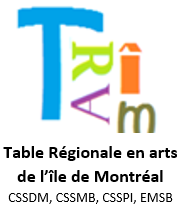 Techniques de jeuTechniques théâtralesModes de théâtralisationStructureGrille d’évaluation : Art dramatique – 2e cycle du primaireC1et C2 INVENTER DES SÉQUENCES DRAMATIQUES et INTERPRÉTER DES SÉQUENCES DRAMATIQUESLes critères d’évaluation ne changent pas d’un cycle à l’autre, car c’est la complexité de la tâche proposée à l’élève qui détermine le niveau de difficulté des éléments ciblés.Maîtrise des connaissances ciblées par la Progression des apprentissages La maîtrise des connaissances n’est pas un critère en soi. C’est en acquérant progressivement les connaissances précisées dans la Progression des apprentissages que les élèves pourront développer les compétences prévues au Programme de formation.	Langage dramatiqueTechniques de jeuTechniques théâtralesModes de théâtralisationStructureGrille d’évaluation : Art dramatique – 3e cycle du primaireC1et C2 INVENTER DES SÉQUENCES DRAMATIQUES et INTERPRÉTER DES SÉQUENCES DRAMATIQUESLes critères d’évaluation ne changent pas d’un cycle à l’autre, car c’est la complexité de la tâche proposée à l’élève qui détermine le niveau de difficulté des éléments ciblés.Maîtrise des connaissances ciblées par la Progression des apprentissages La maîtrise des connaissances n’est pas un critère en soi. C’est en acquérant progressivement les connaissances précisées dans la Progression des apprentissages que les élèves pourront développer les compétences prévues au Programme de formation.	Langage dramatiqueTechniques de jeuTechniques théâtralesModes de théâtralisationStructureMarqué  5Assuré  4Acceptable  3Peu développé  2Très peu développé 1Efficacité de l'utilisation des connaissances liées au langage dramatique :Moyens corporelsMoyens vocaux (voix sonore, parlée et d’ensemble) en fonction du personnage inventé ou interprétéL’élève utilise de manière appropriée les éléments du langage dramatique liés au personnage et à l’action dramatique tout au long de la séquence. L’élève utilise de manière appropriée la plupart des éléments du langage dramatique liés au personnage et à l’action dramatique au cours de la séquence.L’élève utilise de manière appropriée certains éléments du langage dramatique liés au personnage et à l’action dramatique au cours de la séquence.L’élève utilise peud’éléments du langage dramatique liés au personnage et à l’action dramatique lors de la séquence.L’élève utilise très peu ou aucun des éléments du langage dramatique liés au personnage et à l’action dramatique.Efficacité de l'utilisation des connaissances liées aux éléments de techniques et aux modes de théâtralisation :Techniques de jeu (conditions de jeu, techniques vocales, éléments expressifs…)Technique théâtrale (marionnettes)Modes de théâtralisation (espace, objet, scénographie…)L’élève utilise de manière appropriée et variée tous  les éléments de techniques et de modes de théâtralisation ciblés.L’élève utilise de manière appropriée la plupart des éléments de techniques et de modes de théâtralisation ciblés.L’élève utilise de manière appropriée certains éléments de techniques et modes de théâtralisation ciblés.L’élève utilise peu d’éléments liés aux techniques de jeu et aux modes de  théâtralisation ciblés.L’élève utilise très peu ou aucun des éléments liés aux techniques de jeu  et  aux modes de théâtralisation ciblés.Cohérence de l'organisation 
des éléments :Structures (développement de la fable, forme de discours, improvisation) Enchaînements des actions dramatiquesL’élève organise de façon cohérente  les éléments liés à la proposition de départ.L’élève organise de façon cohérente la plupart des éléments liés à la proposition de départ.L’élève organise de façon cohérente certains éléments liés à la proposition de départ.L’élève organise difficilement  des éléments  ayant  peu de liens avec la proposition de départ.L’élève organise très difficilement  des éléments n’ayant aucun lien avec la proposition de départ.Respect des caractéristiques 
de l'œuvre :Éléments expressifs du personnage L’élève respecte tous les éléments expressifs  liés au personnage interprété.L’élève respecte la plupart des éléments expressifs liés au personnage interprété.L’élève respecte certains éléments expressifs liés au personnage interprété.L’élève respecte peu d’éléments expressifs liés au personnage interprété.L’élève respecte très peu ou aucun des éléments expressifs liés au personnage interprété.Marqué  5Assuré  4Acceptable  3Peu développé  2Très peu développé 1Efficacité de l'utilisation des connaissances liées au langage dramatique :Moyens corporelsMoyens vocaux (voix sonore, parlée et d’ensemble) en fonction du personnage inventé ou interprétéL’élève utilise de manière appropriée les éléments du langage dramatique liés au personnage et à l’action dramatique tout au long de la séquence.L’élève utilise de manière appropriée la plupart des éléments du langage dramatique liés au personnage et à l’action dramatique au cours de la séquence.L’élève utilise de manière appropriée certains éléments du langage dramatique liés au personnage et à l’action dramatique au cours de la séquence.L’élève utilise peud’éléments du langage dramatique liés au personnage et à l’action dramatique lors de la séquence.L’élève utilise très peu ou aucun des éléments du langage dramatique liés au personnage et à l’action dramatique.Efficacité de l'utilisation des connaissances liées aux éléments de techniques et aux modes de théâtralisation :Techniques de jeu (conditions de jeu, techniques vocales, éléments expressifs…)Technique théâtrale ((jeu clownesque et théâtre d’ombres)Modes de théâtralisation (espace, objet, scénographie…)L’élève utilise de manière appropriée et variée tous  les éléments de techniques et de modes de théâtralisation ciblés.L’élève utilise de manière appropriée la plupart des éléments de techniques et de modes de théâtralisation ciblés.L’élève utilise de manière appropriée certains éléments de techniques et modes de théâtralisation ciblés.L’élève utilise peu d’éléments liés aux techniques de jeu et aux modes de  théâtralisation ciblés.L’élève utilise très peu ou aucun des éléments liés aux techniques de jeu  et  aux modes de théâtralisation ciblés.Cohérence de l'organisation 
des éléments :Structures (développement de la fable, forme de discours, improvisation) Enchaînements des actions dramatiquesL’élève organise de façon cohérente  les éléments liés à la proposition de départ et enchaîne aisément les actions dramatiques.L’élève organise de façon cohérente la plupart des éléments liés à la proposition de départ  et enchaîne  les actions dramatiques.L’élève organise de façon cohérente certains éléments liés à la proposition de départ et enchaîne quelques actions dramatiques.L’élève organise difficilement des éléments ayant peu de liens avec la proposition de départ. L’élève organise très difficilement des éléments n’ayant aucun lien avec la proposition de départ. Respect des caractéristiques 
de l'œuvre :Éléments expressifs du personnage et de l’extrait.L’élève respecte  tous les éléments expressifs liés à l’extrait  et au personnage  interprété, en intégrant  les indications de jeu retenues.L’élève respecte la plupart  des éléments expressifs liés à l’extrait  et au personnage  interprété, en  intégrant les indications de jeu retenues.L’élève respecte certains  éléments expressifs liés à l’extrait  et au personnage  interprété, en tenant compte de quelques indications de jeu.L’élève respecte peu d’éléments expressifs liés à l’extrait et au personnage interprété.L’élève respecte très peu ou aucun des éléments liés à l’extrait et au personnage   interprété.Marqué  5Assuré  4Acceptable  3Peu développé  2Très peu développé 1Efficacité de l'utilisation des connaissances liées au langage dramatique :Moyens corporelsMoyens vocaux (voix sonore, parlée et d’ensemble) en fonction du personnage inventé ou interprétéL’élève utilise de manière originale des éléments du langage dramatique liés au personnage et à l’action dramatique tout au long de la séquence.L’élève utilise de manière appropriée la plupart des éléments du langage  dramatique liés au personnage et à l’action dramatique au cours de la séquence.L’élève utilise de manière appropriée  certains éléments du langage dramatique liés  au personnage et à l’action dramatique au cours de la séquence.L’élève utilise peu d’éléments du langage dramatique liés au personnage et à l’action dramatique au cours de la séquence.L’élève utilise très peu ou aucun des éléments du langage dramatique liés au personnage et à l’action dramatique.Efficacité de l'utilisation des connaissances liées aux éléments de techniques et aux modes de théâtralisation :Techniques de jeu (conditions de jeu, techniques vocales, éléments expressifs…)Technique théâtrale ((jeu masqué)Modes de théâtralisation (espace, objet, scénographie…)L’élève utilise de manière appropriée et variée tous  les éléments de techniques et de modes de théâtralisation ciblés.L’élève utilise de manière appropriée la plupart des éléments de techniques et de modes de théâtralisation ciblés.L’élève utilise de manière appropriée certains éléments de techniques et modes de théâtralisation ciblés.L’élève utilise peu d’éléments liés aux techniques de jeu et aux modes de  théâtralisation ciblés.L’élève utilise très peu ou aucun des éléments liés aux techniques de jeu et aux modes de  théâtralisation ciblés.Cohérence de l'organisation 
des éléments :Structures (développement de la fable, forme de discours, improvisation, écriture) Enchaînements des actions dramatiquesL’élève propose une organisation recherchée des éléments liés à la proposition de départ et enchaîne aisément les actions dramatiques.L’élève organise de façon cohérente les éléments liés à la proposition de départ  et enchaîne  les actions dramatiques.L’élève  organise de façon cohérente certains éléments liés à la proposition de départ et enchaîne quelques actions dramatiques.L’élève organise difficilement  des éléments  ayant  peu de liens avec la proposition de départ.L’élève organise très difficilement  des éléments n’ayant aucun lien avec la proposition de départ.Respect des caractéristiques 
de l'œuvre :Éléments expressifs du personnage et de l’extrait.L’élève personnalise des éléments expressifs de l’extrait et du personnage interprété, en intégrant les indications de jeu retenues.L’élève respecte  la plupart des éléments expressifs  de l’extrait et du personnage interprété, en intégrant des indications de jeu retenues.L’élève respecte certains éléments expressifs de l’extrait et du personnage interprété, en tenant compte de quelques indications de jeu.L’élève respecte peu d’éléments expressifs de l’extrait et du personnage interprété.L’élève respecte très peu ou aucun  des éléments expressifs de l’extrait et du personnage interprété.